RID Continuing Education Units 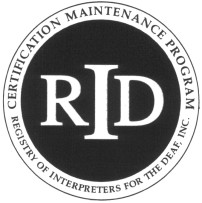 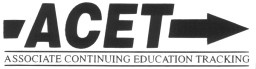 Please complete this form by entering the session number and name for each workshop you attend.  At the end of the workshop ask the session moderator to initial your form, verifying that you attended the entire session. CEUs will only be awarded to those who attend the entire session; it you miss more than ¼ of the session you may NOT earn CEUs. Then complete the paper or online evaluation form for each session.At the end of the conference return this form to the Access Desk.  Take a photo with your phone for your records.  Within 60 days following the conference you’ll receive, via email, communication verifying that your CEUs have been submitted to RID.NameNameRID Membership NumberemailSession TimeSession #Session TitleCEUsVerify?Two Day Pre-Conference1.3Monday All DayPre-Conference.65Tuesday All DayPre-Conference.65Tuesday MorningPre-Conference.325Tuesday AfternoonPre-Conference.325Wed. 7/18/18 9:00 – 10:30Opening Plenary0.15Wed. 7/18/1811:00 – 12:300.15Wed. 7/18/182:00 – 3:000.1Wed. 7/18/183:30 – 5:000.15Thurs. 7/19/18 11:00 – 12:30 0.15Thurs. 7/19/182:00 – 3:000.1Thurs. 7/19/184:00 – 5:300.15Fri. 7/20/18 9:00 – 10:000.1Fri. 7/20/18 11:30 - 12:300.1Fri. 7/20/182:00 – 4:000.2Fri. 7/20/18 4:30 – 5:300.1For official use only.  Please do not write below this box.For official use only.  Please do not write below this box.For official use only.  Please do not write below this box.Sub-total hours PS:Sub-total hours GS:Total Hours PS + GS: